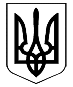 ВЕЛИКОДИМЕРСЬКА СЕЛИЩНА РАДАБРОВАРСЬКОГО РАЙОНУ КИЇВСЬКОЇ ОБЛАСТІР І Ш Е Н Н ЯПро затвердження проекту землеустроюта передачі земельної ділянки у власністьс. Шевченкове, вул. Київська, 12.    Розглянувши виготовлений ФОП Семенюк М.В. проект землеустрою щодо формування земель комунальної власності для будівництва та обслуговування будівель торгівлі Великодимерської селищної ради по вул. Київська, 12 в с. Шевченкове Броварського району Київської області керуючись ст. 26 Закону України «Про місцеве самоврядування в Україні», Законом України «Про державний земельний кадастр»,  ст. ст. 12, 118 ЗКУ, враховуючи позитивні висновки та рекомендації постійної депутатської комісії з питань земельних відносин та охорони навколишнього природного середовища, селищна радаВ И Р І Ш И Л А:1. Затвердити виготовлений ФОП Семенюк М.В.  проект землеустрою щодо формування земель комунальної власності для будівництва та обслуговування будівель торгівлі Великодимерської селищної ради по вул. Київська, 12 в с. Шевченкове Броварського району Київської області.2. Прийняти Великодимерській селищній раді у комунальну власність земельну ділянку для будівництва та обслуговування будівель торгівлі (для обслуговування торгового міні-комплексу) площею 0.1405 га в  с. Шевченкове, вул. Київська, 12.  3.  Встановити, що  даній земельній ділянці присвоєно кадастровий       номер  3221289501:01:032:0030.4. Землевпорядній службі внести відповідні зміні до земельно-кадастрової  документації.Селищний голова                                                              А.Б. Бочкарьовсмт Велика Димерка13 березня 2018 року№ 127   VI – VІІ